Related links:JCA-AHF webpage Meeting documents pageRemote participation (Zoom)Real-time captioning stream windowNote: the first 15 minutes will be dedicated to finalize the ITU-T Q26/16 Rapporteur meeting work. The Joint JCA-AHF and Q26/16 meeting will follow.Draft agenda__________________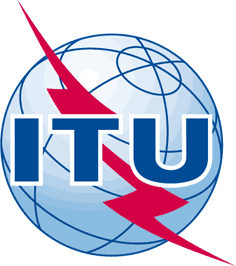 INTERNATIONAL TELECOMMUNICATION UNIONTELECOMMUNICATION
STANDARDIZATION SECTORSTUDY PERIOD 2017-2020INTERNATIONAL TELECOMMUNICATION UNIONTELECOMMUNICATION
STANDARDIZATION SECTORSTUDY PERIOD 2017-2020INTERNATIONAL TELECOMMUNICATION UNIONTELECOMMUNICATION
STANDARDIZATION SECTORSTUDY PERIOD 2017-2020INTERNATIONAL TELECOMMUNICATION UNIONTELECOMMUNICATION
STANDARDIZATION SECTORSTUDY PERIOD 2017-2020INTERNATIONAL TELECOMMUNICATION UNIONTELECOMMUNICATION
STANDARDIZATION SECTORSTUDY PERIOD 2017-2020INTERNATIONAL TELECOMMUNICATION UNIONTELECOMMUNICATION
STANDARDIZATION SECTORSTUDY PERIOD 2017-2020INTERNATIONAL TELECOMMUNICATION UNIONTELECOMMUNICATION
STANDARDIZATION SECTORSTUDY PERIOD 2017-2020INTERNATIONAL TELECOMMUNICATION UNIONTELECOMMUNICATION
STANDARDIZATION SECTORSTUDY PERIOD 2017-2020INTERNATIONAL TELECOMMUNICATION UNIONTELECOMMUNICATION
STANDARDIZATION SECTORSTUDY PERIOD 2017-2020INTERNATIONAL TELECOMMUNICATION UNIONTELECOMMUNICATION
STANDARDIZATION SECTORSTUDY PERIOD 2017-2020INTERNATIONAL TELECOMMUNICATION UNIONTELECOMMUNICATION
STANDARDIZATION SECTORSTUDY PERIOD 2017-2020INTERNATIONAL TELECOMMUNICATION UNIONTELECOMMUNICATION
STANDARDIZATION SECTORSTUDY PERIOD 2017-2020Original: EnglishQuestion(s):Question(s):, , , Source:Source:Title:Title:Purpose:Purpose:Contact:Contact:Keywords:Abstract:#Agenda itemDoc #Opening, welcome and introductionApproval of the agenda and allocation of documentsObjectives of this joint JCA-AHF and ITU-T Q26/16 meeting by JCA-AHF Chairmanthis docReport of last JCA-AHF meeting on 10 October 2019Doc 388 Candidate of new JCA-AHF Co-Vice-Chair – Lidia Best, UK National Association of Deafened People (NADP)Discussion topicsDiscussion around Sign Language Interpretation (SLI) at the Covid-19 crisis- Remote SLI- AIIC /ITU agreement- International sign - What sign (language) to be used at ITU meetings?- Experience of SLI in e-meetingsSpeakers:- Oliver Pouliot, Overseas Interpreting- Masahito Kawamori, Q26/16 Rapporteur- Christopher Jones- Others?Review and comments on guidelines of remote participation and accessible meetings Audio visual accessibility during a world crisis – Lidia Best, NADPDoc 393 EDF guide for accessible meetings for all – Lidia BestUse of alternative text in standards – David Fourney, G3ictITU-D work - Amela Odobasic, Rapporteur for ITU-D SG1/Q7 “Access to telecommunication/ICT services by persons with disabilities and other persons with specific needs”ITU-T SG20 work – Yong Jick Lee, Invited expertUpdates on draft ITU-T Y.ACC-PTS “Accessibility requirements for smart public transportation services”Doc 389​UN-ESCAP webinar on protecting persons with disabilities during COVID-19 , 15 May 2020- Masahito KawamoriIncoming Liaison Statements (may be reviewed at next JCA-AHF meeting)LS on accessibility matters (from ITU-T SG20)  (covered in above item 5.7)Doc 389​LS on Accessibility Contributions made to Study 2 regarding Relay and other access via numbering (from ITU-T SG2)Doc 390LS on new accessibility question at ITU-R SG6 (from ITU IRG-AVA)Doc 391​LS on special mobile communications tariffs​ (from ITU-D SG1)Doc 392LS to inform on new Question 11/9 on “Accessibility to system and services” and first meeting results (from ITU-T SG9)Doc 395Any Other Business- Next JCA-AHF meeting (during next ITU-T SG16 meeting, date to be confirmed)Closing